melléklet a 8 /2018. (XI.09.) önkormányzati rendelethezTelepülésképi szempontból meghatározó területek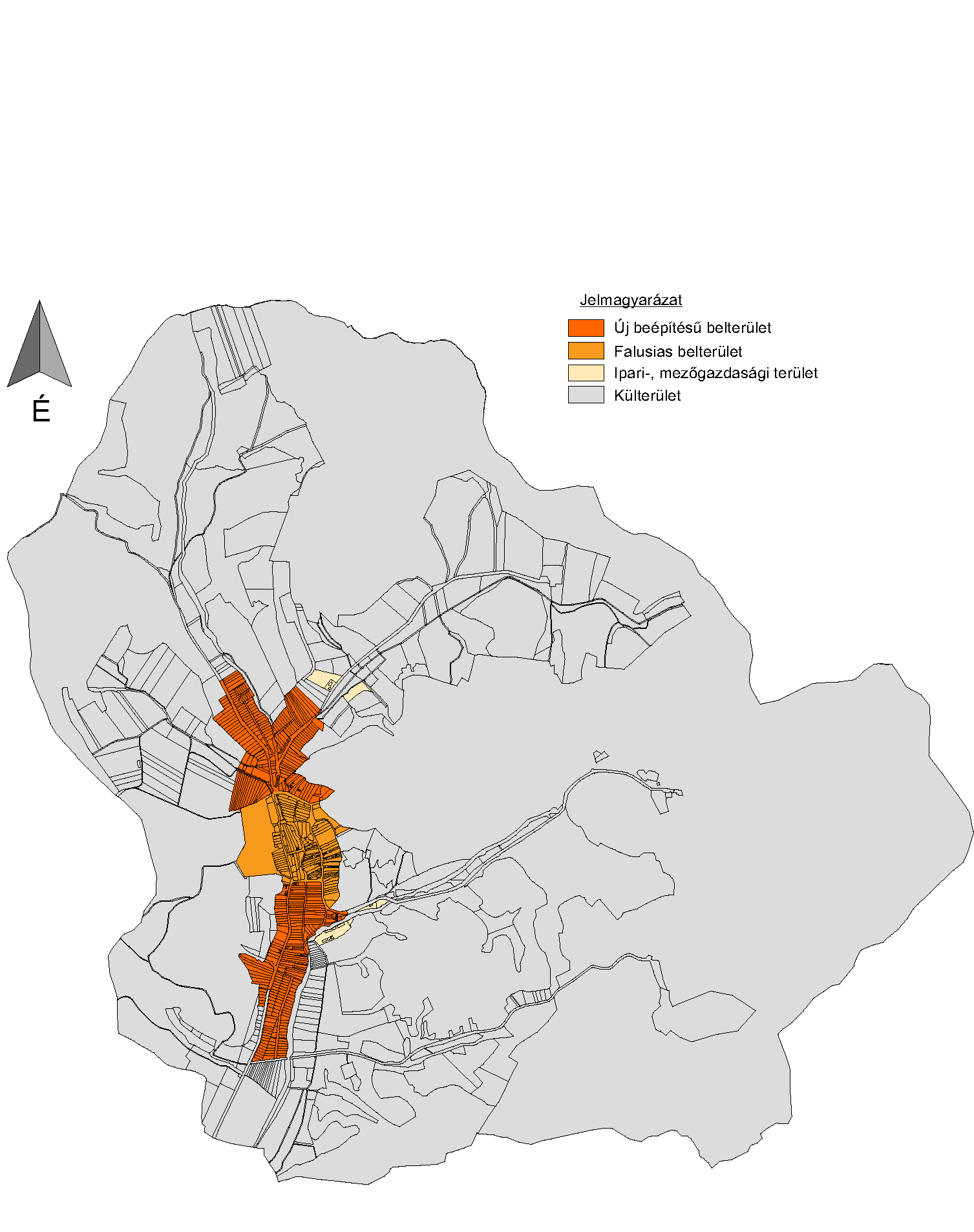 